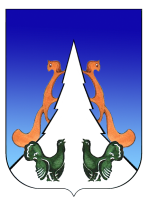 Ханты-Мансийский автономный округ – ЮграСоветский район         городское поселение АгиришА Д М И Н И С Т Р А Ц И Я628245, Ханты-Мансийский автономный округу-Югра, 	                  	телефон:(34675) 41233Тюменской области, Советский районп. Агириш	 				                      	              факс:(34675) 41233ул. Винницкая 16							эл.адрес: adm@agirish.ru.		 		                          РАСПОРЯЖЕНИЕ «16» сентября  2019 год                                         	                     № 107О внесении изменений в распоряжение администрации городского поселения Агириш от 13.03.2014 № 46 «О комиссии по соблюдению требований к служебному поведению муниципальных служащих, лиц, замещающих должности муниципальной службы, и урегулированию конфликтов интересов в администрации поселения Агириш»       В соответствии с Федеральным законом от 25 декабря 2008 года № 273 «О противодействии коррупции», Указами Президента Российской Федерации от 1 июля 2010 года № 821 «О комиссиях по соблюдению требований к служебному поведению федеральных государственных служащих и урегулированию конфликта интересов», от 2 апреля 2013 № 309 «О мерах по реализации отдельных положений Федерального закона «О противодействии коррупции», Законом Ханты-Мансийского автономного округа - Югры от 20 июля 2007 года № 113-оз «Об отдельных вопросах муниципальной службы в Ханты-Мансийском автономном округе-Югре», руководствуясь Уставом городского поселения Агириш:    1. Внести в распоряжение администрации городского поселения Агириш от 13.03.2014 № 46 «О комиссии по соблюдению требований к служебному поведению муниципальных служащих, лиц, замещающих должности муниципальной службы, и урегулированию конфликтов интересов в администрации поселения Агириш» следующие изменения:1.1 Приложения 2 изложить в новой редакции (приложение 1);2. Признать утратившим силу распоряжение администрации городского поселения Агириш от 12.10.2017 № 165 «О внесении изменений в распоряжение администрации городского поселения Агириш от 13.03.2014 № 46 «О комиссии по соблюдению требований к служебному поведению муниципальных служащих, лиц, замещающих должности муниципальной службы, и урегулированию конфликтов интересов в администрации поселения Агириш»       3. Главному специалисту муниципальной службы и кадровой политики отдела по организации деятельности ознакомить работников администрации городского поселения Агириш с настоящим распоряжением;       4. Разместить настоящее распоряжение на официальном сайте городского поселения Агириш;     4. Настоящее распоряжение действует с момента подписания;    5. Контроль за исполнением настоящего распоряжения оставляю за собой.Глава городского поселения Агириш 	                             	Г.А. КрицынаПриложение 1к распоряжению администрациигородского поселения Агириш«16» сентября 2019 года № 107Состав комиссии по соблюдению требований к служебному поведению муниципальных служащих и урегулированию конфликтов интересов в администрации городского поселения АгиришПредседатель комиссии:Крюкова Александра ФёдоровнаЗаместитель главы городского поселения Агиришзаместитель председателя комиссии: Васильев Владимир Юрьевич- начальник финансово-экономического отделасекретарь комиссии:Козарезова Анастасия Александровна- главный специалист муниципальной службы и кадровой политики отдела по организации деятельности администрации городского поселения Агиришчлены комиссии:Гарбор Сергей Анатольевич- главный специалист в сфере государственных и муниципальных закупок отдела по организации деятельностиНезависимые эксперты По поступившим заявкам